[Today’s Date][Name of Recipient][Title][Company][Address][City, St Zip]Dear [Name of Recipient],  [Instructions: This template provides structure and guidance for writing a Request for Donation Letter.  Simply replace information in brackets[] with your own information and text. For additional tips, examples and guidance on using this template, see the Termination Letter page on Vertex42.com.][Short introduction paragraph - indicate that the recipient’s employment with the company is terminated. Either indicate it is immediate, or give a specific date.][Provide list if reasons for the termination. These reasons may be related to their performance or related to the state of the business.  Reference any prior efforts to help the individual to improve their performance or warnings about the need to improve performance][Provide information on how they should handle any company items such as keys, badges or equipment.][Provide details about any benefits or compensation that may be provided. This may include help seeking other employment, severance pay or insurance extensions.][Close the letter.  If the separation is due to the employee’s performance, indicate your regret but that you had to make this decision.  If termination was a result of company issues, indicate your regret and willingness to help in anyway.]Respectfully,(Sign here for letters sent by mail or fax)[Typed Name] [Title][Your Name][Street Address][City, St Zip][Optional – Email Address]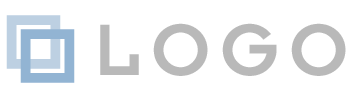 